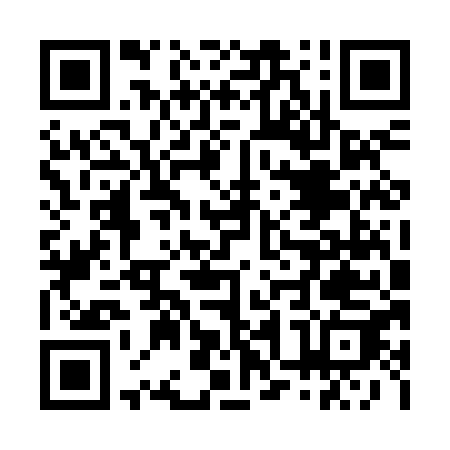 Prayer times for Tcibatik Sagik, Quebec, CanadaMon 1 Jul 2024 - Wed 31 Jul 2024High Latitude Method: Angle Based RulePrayer Calculation Method: Islamic Society of North AmericaAsar Calculation Method: HanafiPrayer times provided by https://www.salahtimes.comDateDayFajrSunriseDhuhrAsrMaghribIsha1Mon3:145:151:126:399:0911:112Tue3:145:161:126:399:0911:103Wed3:155:171:136:399:0811:104Thu3:155:171:136:399:0811:105Fri3:155:181:136:399:0811:106Sat3:165:191:136:399:0711:107Sun3:165:201:136:399:0711:108Mon3:175:201:136:399:0611:109Tue3:175:211:146:389:0511:0910Wed3:185:221:146:389:0511:0911Thu3:195:231:146:389:0411:0812Fri3:205:241:146:379:0311:0713Sat3:225:251:146:379:0311:0514Sun3:245:261:146:379:0211:0415Mon3:265:271:146:369:0111:0216Tue3:275:281:146:369:0011:0017Wed3:295:291:146:358:5910:5918Thu3:315:301:156:358:5810:5719Fri3:335:311:156:348:5710:5520Sat3:355:321:156:348:5610:5321Sun3:375:331:156:338:5510:5122Mon3:395:351:156:338:5410:5023Tue3:415:361:156:328:5310:4824Wed3:435:371:156:318:5210:4625Thu3:455:381:156:318:5110:4426Fri3:475:391:156:308:5010:4227Sat3:495:401:156:298:4810:4028Sun3:515:421:156:288:4710:3829Mon3:535:431:156:288:4610:3630Tue3:555:441:156:278:4410:3331Wed3:575:451:156:268:4310:31